  INFORME DE   ACTIVIDADES REALIZADAS POR LA DIRECCION MUNICIPAL DE LA MUJER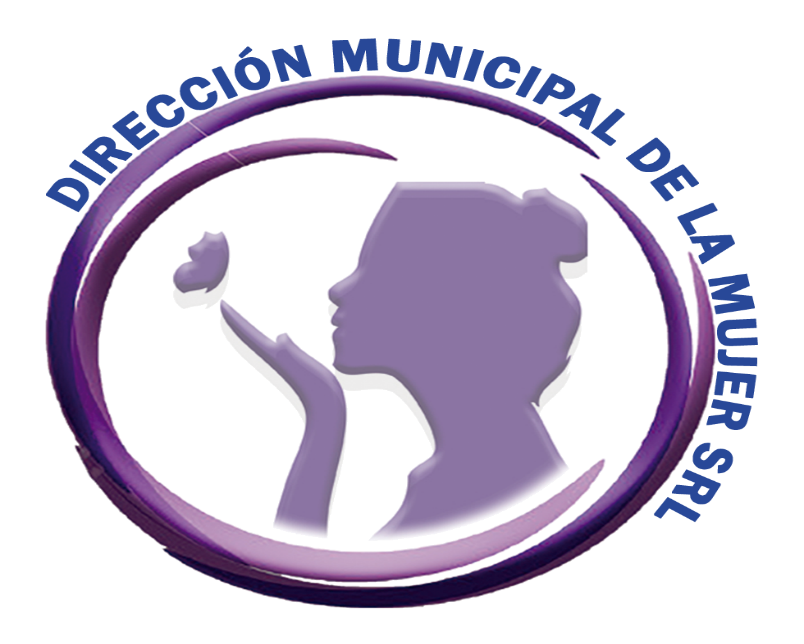 DURANTE EL AÑO 2023CAPACITACIONES3855 MUJERES BENEFICIADAS DURANTE LOS MESES DE ENERO A DICIEMBRE CON TALLERES DE DIFERENTE INDOLE. Durante los meses de enero a junio la Dirección Municipal de la Mujer, busco apoyar a las diferentes comunidades del municipio de Santa Rosa de Lima, enfocándose en los aspectos más importantes, en los cuales se logró grandes avances en cuanto a las personas beneficiadas.Alianza, Municipalidad – Intecap- Mineco. 136 Jóvenes, Señoras y Señoritas, instruidos a través de Intecap dando inicio en el mes de febrero, en los que adquirieren muchas habilidades, los cuales se llevan a cabo con el fin de apoyar a las personas del municipio quienes con deseos de superación y aprendizaje asisten.CERTIFICACION DE COMPETENCIAS PRODUCTOS DE LIMPIEZA PARA EL HOGAR. 63 participantes certificadas en la elaboración de productos de limpieza, quienes emprenden en los diferentes talleres impartidos, aprendiendo a realizar productos a través de la Dirección de Mejoramiento de las Condiciones Socioeconómicas de la Mujer (SOSEP), Dirección Departamental de Educación Extraescolar (DIGEEX) que fueron parte de dicha actividad, los productos elaborados fueron:CERA PARA PISOS, CLORO, DESINFECTANTE, SUAVIZANTE DE TELAS, JABÓN LÍQUIDO PARA MANOS, SHAMPOO, ALCOHOL EN GEL, JABÓN PARA ROPA, JABÓN DE TOCADOR, JABÓN EN BOLA.PROGRAMA CENTROS MUNICIPALES DE CAPACITACION Y FORMACION HUMANA (CEMUCAF). 60 mujeres participantes en el programa de Centros Municipales de capacitación humana (CEMUCAF) a través del Ministerio de Educación. Se han realizaron talleres sobre: ELABORACIÓN DE CANASTAS PLÁSTICAS y MANUALIDADES; con el programa CEMUCAF que consiste en brindar capacitaciones con el objetivo de transferir conocimientos a las participantes para que cada una pueda poner en práctica lo aprendido y de esta manera generar ingresos para las familias, certificándolas por medio del aval de MINEDUC.PROGRAMA DIRIGIDO A JOVENES DE INSTITUTOS DEL MUNICIPIO Programas con jóvenes estudiantes por medio de la Oficina de Niñez y Adolescencia a través de entes internacionales, se está llevando a cabo de forma mensual el programa de capacitación y formación integral para adolescentes de institutos nacionales de educación básica del municipio, talleres de capacitación sobre diferentes temáticas para fortalecer conocimientos mediante el proceso educativo, con la participación de 130 jóvenes.CLAUSURAS DE CURSOS A TRAVES DE INTECAP Y CEMUCAF. A través del apoyo de INTECAP y CEMUCAF la municipalidad de Santa Rosa de Lima por octavo año consecutivo lleva a cabo la entrega de diplomas y reconocimientos a los estudiantes que finalizaron los diferentes cursos que este año se impartieron.• ESTETICISMO• COMPUTACIÓN• COCINA• CORTE Y CONFECCIÓN• MANUALIDADESSe inició con una misa de acción de Gracias por permitir culminar un período lleno de proyectos clausurando cursos de capacitación en beneficio del desarrollo de los vecinos del municipio de Santa Rosa de Lima, seguidamente se llevó a cabo el acto protocolario donde se hizo entrega de los respectivos diplomas por curso. Un agradecimiento muy especial a cada uno por nombre por su esfuerzo y dedicación para poder ampliar sus conocimientos y hoy estar listos para ponerlos en práctica en la sociedad y así contribuir a la economía local del municipio y de sus familias.AREA SOCIALDONACIÓN DE EQUIPO ORTOPEDICO. 35 personas beneficiadas a través de la gestión y donación de equipo ortopédico tales como: Sillas de Ruedas, Bastones, Andadores, Muletas, Baños Portátiles, a personas que ameritan de estos equipos para poder movilizarse.SUBSIDIOS FAMILIARES. La Municipalidad De Santa Rosa De Lima En Coordinación Con La SECRETARIA DE BIENESTAR SOCIAL Realizaron Visitas A Las Familias De Niños Con capacidades especiales En El Municipio De Santa Rosa De Lima, para determinar las necesidades de las familias e identificar a los niños, el cual Se Determinó A Través 	De Un Estudio socioeconómico Previo.Hoy en día Están Siendo Beneficiados 13 menores de edad, Con Dicho Programa recibiendo la cantidad de Q 500.00  mensuales como donativo que debe ser utilizado para El 	Bienestar De Los Niños; y se encuentran 4 niños a 	punto de formar parte del mismo programa.DONACION DE ALIMENTOS A TRAVES DE FUNDACION TZU CHI DE TAIWAN EN GUATEMALA. La Dirección Municipal de la Mujer gestiono a través de la Fundación Tzu Chi de Taiwán en Guatemala, alimento para 500 familias de escasos recursos, estas personas atendieron nuestro llamado e hicieron presencia por primera vez en nuestro municipio, para ayudar a diferentes familias de las comunidades, esta gestión se realizó por medio de un estudio socioeconómico, visitando y evaluando los hogares con mayor vulnerabilidad, pobreza y pobreza extrema, niños con problemas de desnutrición, personas de la tercera edad, quienes fueron tomadas en cuenta por la fundación para poder brindar apoyo con alimentos a las familias que lo ameritaban, en este caso se beneficiaron familias de las siguientes comunidades; Colonia la Unión, Barrio Cruz de la Misión, Colonia San German, Barrio El Calvario, Laguna de Pereira, Cerro Gordo, Pueblo Viejo, Cantón La Leña, Cantón Las Bolsitas, priorizando la vulnerabilidad de la población.DONACIONES. 3085 ayudas, como parte del apoyo que se les continúa brindando en todo momento a las familias de las diferentes comunidades del municipio que se encuentran en situaciones difíciles de escases de recursos económicos para la adquisición o acceso a los alimentos básicos, niños con diversos problemas de desnutrición y familias en extrema pobreza. Alimento, Pañales para niños y adultos, Lentes de Lectura, Vitaminas prenatales, ácido fólico, vitamina B1, Medicina General.ENTREGA DE BENEFICIO POR PARTE DEL PROGRAMA MUNDIAL DE ALIMENTOS. Gracias a las importantes gestiones de la administración 2020-2024 en coordinación con la Dirección Municipal de la Mujer DMM se consigue una importante ayuda económica de parte del PROGRAMA MUNDIAL DE ALIMENTOS (PMA). 400 vecinos de diferentes comunidades de nuestro municipio fueron beneficiados con esta ayuda económica la cual tiene como objetivo apoyar la economía de cada hogar, está la recibirán por dos meses consecutivos priorizando las familias más vulnerables del municipio.PROGRAMAS INSTITUCIONALESPROGRAMAS EN COORDINACIÓN CON COOPERATIVA EL RECUERDO. Cooperativa El Recuerdo apoya en la educación de mujeres y jóvenes del municipio de Santa Rosa de Lima; Diplomado sobre: Derechos de las mujeres y Medio Ambiente, lo integraron 25 mujeres representantes de diferentes comunidades, líderes y representantes de Instituciones del municipio.AREA SALUDTRASLADOS AL HOSPITAL OBRAS SOCIALES DEL HERMANO PEDRO, ANTIGUA GUATEMALA. Se apoyaron 275 personas para que gozaran del acceso a servicios de salud, a través del Hospital de Obras Sociales del Hermano Pedro, Antigua Guatemala. El hospital apoya a las personas con consultas médicas generales, especialidades, exámenes de la vista, cirugías, medicina, entre otros. JORNADAS MÉDICAS. En coordinación con la institución Proyecto Amor Guatemala se realizaron jornadas médicas durante los meses de enero a junio; logrando beneficiar a 501 personas de las diferentes comunidades del municipio, con médicos para tratar diversos padecimientos en cada paciente con atención de Consulta General, Consulta de la Vista, Desparasitaciones, Psicología donación de Lentes de Lectura y medicamentos.APERTURA DE CLINICA DE OFTALMOLOGIA. Se aperturo una clínica para oftalmología en las instalaciones del Centro de Formación Integral Municipal donde se cuenta con un espacio para la atención de personas con problemas visuales, se realiza el respectivo chequeo y evaluación a cada paciente por un especialista en oftalmología quien determina el padecimiento de cada persona que se acerca a la clínica, es así como se les da seguimiento de acuerdo al estado de cada paciente ya sea para colocarle lentes o hacer alguna cirugía que lo amerite., trabajando de la mano con Proyecto Amor Guatemala quien proporciona el médico para brindar la atención necesaria a cada paciente.TRASLADO DE PERSONAS A JORNADA MEDICA EN ORATORIO. A través de las coordinaciones que realiza la Dirección Municipal de la Mujer con las Obras Sociales del Hermano Pedro, se llevó a cabo una Jornada médica en el municipio de Oratorio, en donde se trasladaron personas de las diferentes comunidades del municipio con diversos padecimientos para ser atendidos en las especialidades que ellos proporcionan, gracias a las gestiones que se realizan se logran espacios con la atención de médicos americanos, brindando consulta a adultos y niños de nuestro municipio de Santa Rosa de Lima, 42 personas beneficiadas, además de medicina y vitaminas, totalmente gratis.PROGRAMA MI FARMACIA EN TU MUNI. Con el fin de apoyar a personas de diferentes padecimientos con medicinas a bajo costo, este programa logró la atención a 200 personas de diferentes comunidades, quienes pudieron aprovechar estos medicamentos que consideraron necesarios para su consumo.ENTREGA DE NUTRIBUTTER. 250 Niños en edades de 6 meses a 2 años de diferentes comunidades del municipio de Santa Rosa de Lima han sido beneficiados con un tratamiento de 30 sobrecitos de Nutributter al mes, este suplemento contiene vitaminas, minerales y otros nutrientes importantes para promover el crecimiento; ayuda en la prevención de las enfermedades y de la malnutrición en los niños. ACTIVIDADESFESTIVAL DE LA MUJER. La Municipalidad de Santa Rosa de Lima en conjunto con la Dirección Municipal de la Mujer con el objetivo de conmemorar el día internacional de la mujer, en la cancha polideportiva se realizó por segundo año consecutivo el festival de la mujer en donde empresas reconocidas a nivel nacional e internacional brindaron charlas a nuestras vecinas de cómo emprender un negocio y de cómo ser mujeres emprendedoras. CORVIMUSA (corporación por la vida de la mujer) que trae hasta nuestro Municipio estas actividades gracias a las gestiones de la administración 2020-2024 y la Dirección Municipal de la Mujer, en donde el objetivo principal es incentivar a nuestras bellas damas a poder emprender su propio negocio o poder adquirir nuevos conocimientos, contando con la participación de más de 1000 mujeres de las diferentes comunidades.CONVIVENCIA CON GRUPO DE MUJERES CELEBRANDO EL DIA DE LAS MADRES. 1500 participantes en actividades conmemorativas dirigidas a mujeres organizadas que forman parte de los diferentes talleres, en donde fortalecen sus habilidades, capacidades y destrezas día con día, aprendiendo muchas cosas de beneficios para el hogar como recetas de cocina, manualidades, repostería, productos de limpieza para el hogar.CONVIVENCIA CON NIÑOS DE DIFERETES COMUNIDADES A TRAVES DE LA DIRECCION MUNICIPAL DE LA MUJER Y LA OFICINA DE LA NIÑEZ Y ADOLESCENCIA. Un día lleno de sonrisas y muchas alegrías se vivió con los niños en diferentes comunidades del municipio, fue una alegría poder compartir con ellos en estas actividades que se realizan constantemente para poder convivir y lograr que se puedan distraer un poco los pequeños del hogar. Gracias al apoyo de Proyecto Amor, Guatemala, quienes proporcionaron en gran mayoría los regalos y una refacción para los niños que hicieron acto de presencia en las comunidades de: Las Flores, Belén, Parras, La Brea, El Rodeo, Casco Urbano.LOGROS OBTENIDOS DURANTE EL AÑO 2023Capacitar y fortalecer con temas de; Cocina, Repostería, Panadería, Canastos Plásticos, Bordados, Productos de Limpieza para el Hogar, Campañas de sensibilización de prevención de Violencia Contra la Mujer autoestima, entre otros a 3855 mujeres en edades de 12 a 70 años del municipio de Santa Rosa de Lima.Graduar a 136 jóvenes y adultos en edades de 14 a 45 años en cursos de capacitación técnica (Esteticismo, Computación, Cocina, Corte y Confección, Manualidades).Al menos 35 personas han sido beneficiadas con equipo ortopédico (sillas de rueda, andadores, bastones, muletas y baños portátil) durante este año.Se beneficiaron 63 mujeres del municipio con capacitaciones para ser Certificadas en Competencias sobre Productos de Limpieza para el Hogar.A partir del mes de enero se les dio seguimiento a 250 niños con el suplemento alimenticio nutributter contribuyendo en la nutrición.Se certificaron 25 personas con talleres de: Emprendimiento artesanal, Derechos de las Mujeres y Fortalecimiento de la gestión municipal por el derecho de las mujeres con el apoyo de la Cooperativa El Recuerdo.Se beneficiaron 60 mujeres del municipio quienes participan en el Programa de Centros Municipales de Capacitación y Formación Humana (CEMUCAF).130 jóvenes instruidos a través de procesos educativos de capacitación y formación integral por medio de entes internacionales.13 menores de edad, beneficiados con subsidios de Q 500.00 mensuales como donativo que debe ser utilizado para El 	Bienestar De Los Niños a través de la Secretaria de Bienestar Social.400 vecinos beneficiados a través del PROGRAMA MUNDIAL DE ALIMENTOS, con esta ayuda económica la cual tiene como objetivo apoyar la economía de cada hogar, está la recibirán por dos meses consecutivos priorizando las familias más vulnerables del municipio.1000 mujeres participantes en el Festival de la Mujer medicinas gratis, como iniciar un negocio propio, venta de productos en Oferta y muchas sorpresas, líderes que son parte del desarrollo de nuestro municipio, una manera de promover el emprendimiento y desarrollo.Se beneficiaron 500 familias en pobreza y pobreza extrema con alimento a través de la Fundación Tzu Chi de Taiwán en Guatemala.Se apoyaron 275 personas para que gozaran del acceso a servicios de salud, a través del Hospital de Obras Sociales del Hermano Pedro, Antigua Guatemala.A través de Jornadas Medicas en las diferentes comunidades del municipio se logró atender a 501 personas con problemas generales y oftalmológicos en coordinación con Proyecto Amor Guatemala.200 personas beneficiadas con el programa de Mi Farmacia en tu Muni en coordinación con la Organización Nacional Gubernamental “Vida de la Mujer guatemalteca”.Se beneficiaron 3085 personas con los diferentes insumos: alimentos, pañales, lentes de lectura, vitaminas, medicina general.2500 participantes en Conmemoraciones de mujeres.3500 niños beneficiados con los diferentes programas de la Oficina de la Niñez y Adolescencia municipal (Charlas de prevención, actividades recreativas y deportivas celebración del día del niño, juguetes, jornadas médicas y convivios navideños).                              ________________________María Magdalena Aceituno VelozoDirectoraDirección Municipal de la MujerSanta Rosa de Lima, enero de 2024